Styremøte i Orkdal rideklubb 18.06.2020 hos Eva BergeTilstede:Guri Hårstad By, Trine Hoel, Vilde Opøien, Ingeborg Heimsbakk, Kari Berge og Eva BergeBent Are Afteret- meldt forfallRita Pedersen- meldt forfallDe som melder frafall må selv gi beskjed til vara.Saksliste:1. Presentasjon av styremedlemmer.Med «råbra rabarbradrink» ble det nye styret skålet inn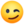 2. Fordele oppgaver i styret.Medlemsansvarlig: Vilde Opøien Nye medlemmer blir presentert på den FB gruppa. Rita Pedersen må gi beskjed til Vilde om de som har betalt medlemsavgift.Sosiale medier/hjemmeside: Ingeborg HeimsbakkNytt passord: Ansvarlig - Guri Hårstad ByPR ansvarlig: utsatt til neste møte.Oppdaterer klubben med info fra NRYF og Sør-Trønderlag rytterkrets. Johan Østeggen. Han gir beskjed til messengergruppa.Treningsansvarlig: Kari BergeAnsvarlig for medlemsmøter: Trine Hoel3. Workshop i sportsadmin. – Delta på kurs. Info på nettet. Ansvarlig: Ingeborg Heimsbakk.4. Organisering av møter.Skal vi bruke muligheten for nettmøte, enkeltvis, de som ikke kan delta fysisk? Ansvarlig for å organisere nettmøter: Rita Pedersen5. Grønt kort kurs – høst sept/okt 2020 Ansvarlig: Eva Berge og Guri Hårstad By 6. Økonomi- prosedyrer for investeringer og utgifterBruk av vipps. Hvordan få bedre oversikt over regnskap fra stevner og arrangement.Søknad til Agria. Ansvarlig: Kari Berge og Guri Hårstad By3 Vippsnummer er opprettet.a. Orkdal rideklub kiosksalgVippsnummer: 568283b. Orkdal rideklubb loddsalgVippsnummer: 584263c. Orkdal rideklubb startavgiftVippsnummer: 1076397. Medlemskontigent. Hvem får betale kun kr 200,- ?Nye medlemmer som aldri har vært medlem i klubben tidligere.8. Litt info fra materialforvalter. Utsatt pga av fravær av materialforvalter Bent Are Afteret. 9. Møteplan fram til neste styremøte.Neste møte: uke 32 Søndag 9. august 10. EventueltKriterier for utdanning av personell betalt av Orkdal rideklubb.- Utsatt til neste møte.Aktivitetsplan – gjennomgang. Ansvarlig: Kari Berge og Guri Hårstad ByRefSekretærEva Berge